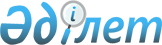 О внесении дополнений в постановление акимата Аккайынского района от 14 апреля 2009 года № 62 "Об установлении дополнительного перечня лиц, относящихся к целевым группам населения"
					
			Утративший силу
			
			
		
					Постановление акимата Аккайынского района Северо-Казахстанской области от 22 мая 2009 года N 110. Зарегистрировано Управлением юстиции Аккайынского района Северо-Казахстанской области 27 мая 2009 N 13-2-100. Утратило силу - постановлением акимата Акайынского района Северо-Казахстанской области от 29 декабря 2011 года N 308

      Сноска. Утратило силу - постановлением акимата Акайынского района Северо-Казахстанской области от 29.12.2011 N 308      В соответствии с подпунктом 13 пункта 1 статьи 31 Закона Республики Казахстан от 23 января 2001 года «О местном государственном управлении и самоуправлении в Республике Казахстан», пунктом 2 статьи 5 Закона Республики Казахстан от 23 января 2001 года «О занятости населения», статьей 28 Закона Республики Казахстан от 24 марта 1998 года «О нормативных правовых актах» в целях расширения мер по содействию занятости населения, акимат района ПОСТАНОВЛЯЕТ:



      1. Внести в постановление акимата Аккайынского района от 14 апреля 2009 года № 62 «Об установлении дополнительного перечня лиц, относящихся к целевым группам населения» (зарегистрировано в региональном разделе Реестра государственной регистрации нормативных правовых актов за № 13-2-98 и опубликовано 21 мая 2009 года в газетах «Аққайың» № 14 и «Колос» № 20) следующие дополнения:

      пункт 1 указанного постановления дополнить абзацами следующего содержания:

      молодежь в возрасте до 24 лет;

      лица, не работающие более одного года.



      2. Настоящее постановление вступает в силу со дня его государственной регистрации в органах юстиции Республики Казахстан и вводится в действие по истечении 10 календарных дней с момента первого официального опубликования в средствах массовой информации.      Аким района                                Р. Елубаев
					© 2012. РГП на ПХВ «Институт законодательства и правовой информации Республики Казахстан» Министерства юстиции Республики Казахстан
				